UNIT 5 HOMEOSTASIS SUMMARY NOTES= The maintenance of a constant internal environmentHomeostasis involves maintaining the volume, chemical make up and other factors of blood and tissue fluid within restricted limits and set-points. The importance of homeostasisEnzymes and other proteins are sensitive to changes in pH and temperatureWater potential of blood and tissue fluid should be kept constant to ensure cells do not burst or shrink due to osmosis (this is achieved by maintaining constant glucose levels)Independence of the external environment – a wider geographical range and therefore a greater chance of finding food shelter, etc. Homeostasis allows them to tolerate a wide range of conditionsControl mechanismsThe set point is monitored by:Thermoregulation (regulation of body temp)How to gain heat:Metabolism of food during respirationHeat gain from the environment – Conduction, convection & radiationHow to lose heat:Evaporation of waterHeat loss to environment – conduction, convection & radiation Endotherms – (birds/mammals) - derive most heat energy from metabolic activities INSIDE their bodyEctotherms – obtain most heat from the external environment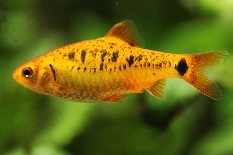 Regulation of body temperature in Ectotherms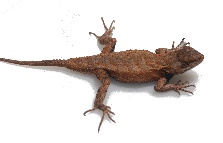 Body temp fluctuates with the environmentControlled by;exposure to the sunshelterheat from the groundmetabolic heat from respirationcolour variations (to alter heat radiation)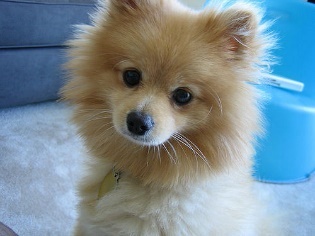 Regulation of body temperature in Endotherms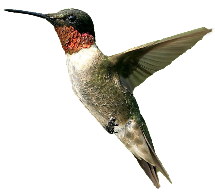 Most heat gained through internal metabolic activities CONSERVING HEAT IN COLD ENVIRONMENTS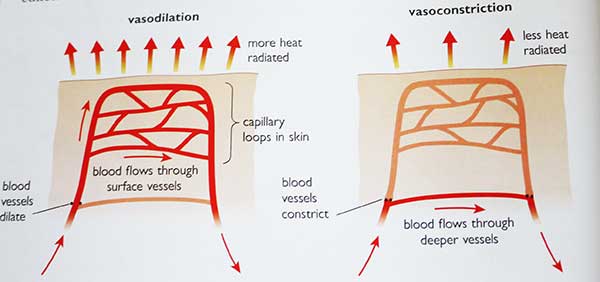 Small surface area to volume ratio = relatively largeSmaller extremities thick fur/feathers/fat Vasoconstriction – reducing the diameter of arterioles near skin’s surface so blood stays below the layer of fatShivering – in voluntary rapid movements that produce metabolic heat energy from respirationRaising hair – enables a thick layer of still air to build up which acts as a good insulator.Increased metabolic rate – more hormones that increase metabolic rate are produced so higher metabolic and respiration rateBehavioural mechanisms – bathing in the sunDecreased sweatingLOSING HEAT IN WARM ENVIRONMENTSLarge surface area to volume ratio = smaller animals Larger extremitiesLight coloured fur to reflect heatVasodilation – Arterioles increase in diameter so warm blood passes close to skin’s surface and radiates heat  Lower body hair – Hair erector muscles relax. Hairs flatten, reduces the insulating layer of air Behavioural mechanisms – seeking shade, burrows, etcIncreased sweating – Heat energy is required to evaporate sweat. The energy comes from the body. Therefore, removes heat energy to evaporate waterControl of body temperatureThe hypothalamus measures the INTERNAL temperature of blood passing through itThermoreceptors in the skin measure the EXTERNAL temperatureImpulses are sent to the hypothalamus via the autonomic nervous system from the thermoreceptors. Impulses are sent along motor neurones to effectors to conserve/lose heat.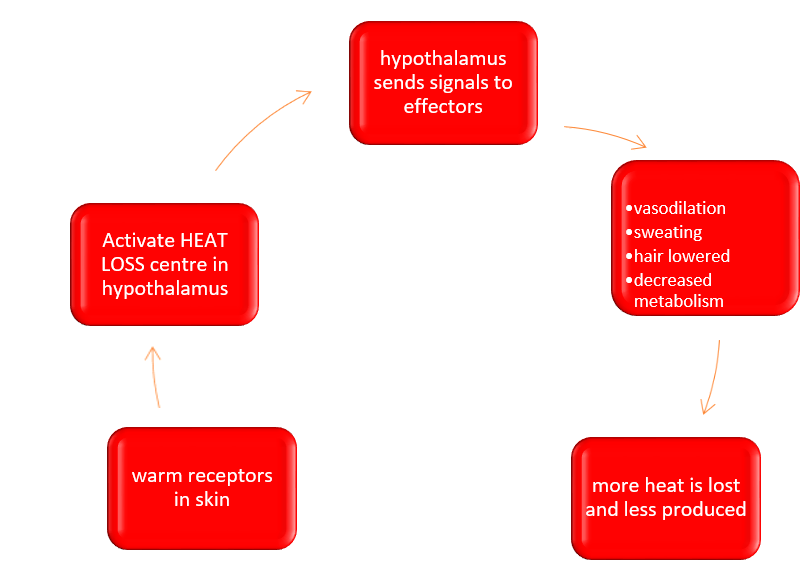 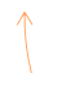 Hormones and Glucose regulationHormones are produced by endocrine glands which secrete the hormones into the bloodThe hormones are carried in the blood plasma to the target cells to which they act. The target cells have complementary receptors on the cell surface membrane The second messenger model:Adrenaline (as an example) The first hormone (Adrenaline) binds to specific receptors on the surface membrane of target cells, forming a hormone-receptor complex.This activates an enzyme inside the cell membrane which produces a response (converts ATP to cyclic AMP - which acts as the secondary messengerCyclic AMP then activates several other enzymes that can convert glycogen to glucose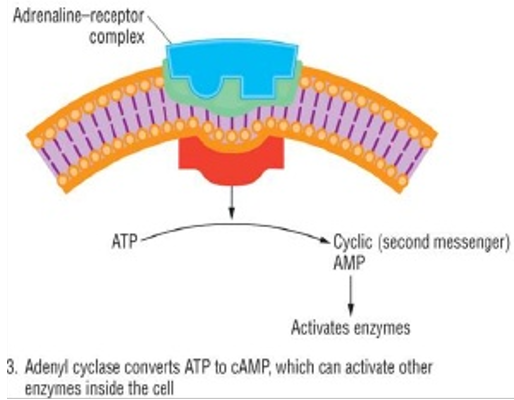 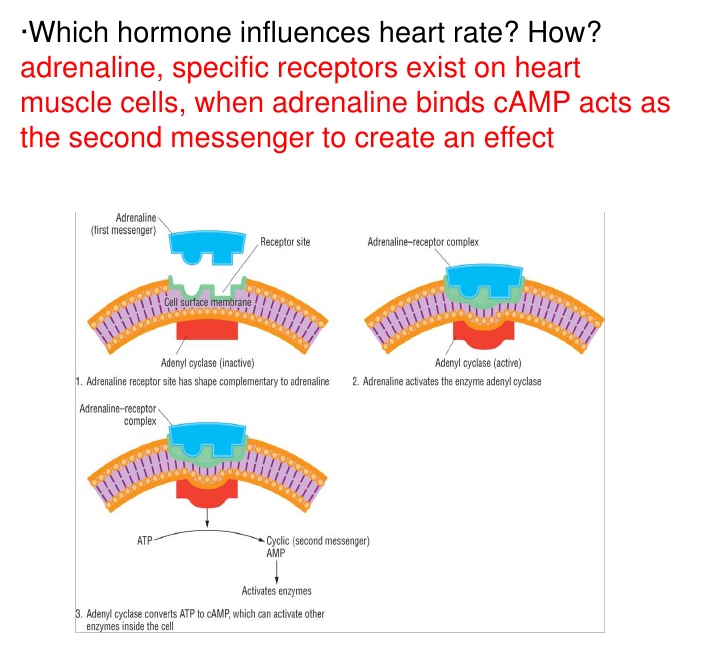 REGULATION OF BLOOD GLUCOSE            too much glucose = lower blood water                                 too little glucose = cells deprived of             potential = dehydration                                                            energyBlood glucose comes from:Directly from the diet – from the breakdown of carbohydrateGlycogenolysis – glucose coming from the breakdown of glycogen that is stored in the liver and in muscle cellsGluconeogenesis – production of new glucose from sources other than carbohydrate and glycogen. E.g. from amino acids and glycerolAs glucose levels fluctuate, levels can be maintained with the help of 3 hormones: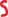 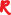 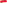 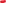 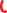 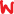 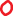 Insulin and beta cells in the pancreas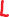 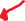 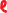 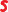 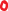 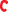 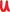 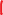 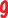 Beta cells in the pancreas can detect an increase in glucose and release insulinInsulin binds to receptors on the plasma membrane of cells.This causes a change in the tertiary structure of the glucose transport protein channelsThese channels change shape and open causing them to change shape so more glucose goes into the cellInsulin binding also increases the number of carrier molecules in the membraneAnd activates enzymes involved in converting glucose to glycogen & fat (so less glucose is left in blood)By increasing the amount of glucose entering cells, the cells respire more (which needs more glucose) so the cells take in even more glucose leaving less to be in the blood. 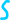 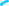 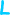 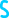 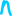 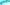 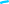 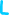 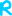 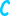 Glucagon and alpha cells in the pancreas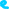 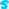 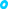 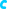 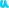 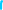 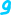 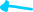 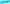 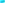 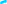 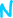 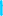 Alpha cells in pancreas detect a decrease in glucose and release glucagonGlucagon binds to receptors on liver cells and activate an enzyme converting glucagon  glucoseLiver cells also increases gluconeogenesis – conversion of amino acids & glycerol to glucoseRespiration decreases so cells use up less glucose. 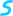 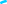 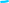 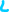 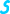 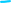 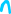 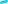 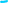 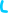 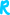 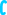 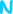 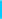 Adrenaline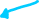 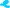 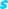 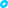 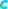 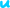 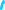 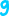 It activates an enzyme causing glycogenolysis (converting glycogen to glucose)Inhibiting enzyme for glycogenesis (creating glycogen from glucose)Hormones interact using NEGATIVE FEEDBACK: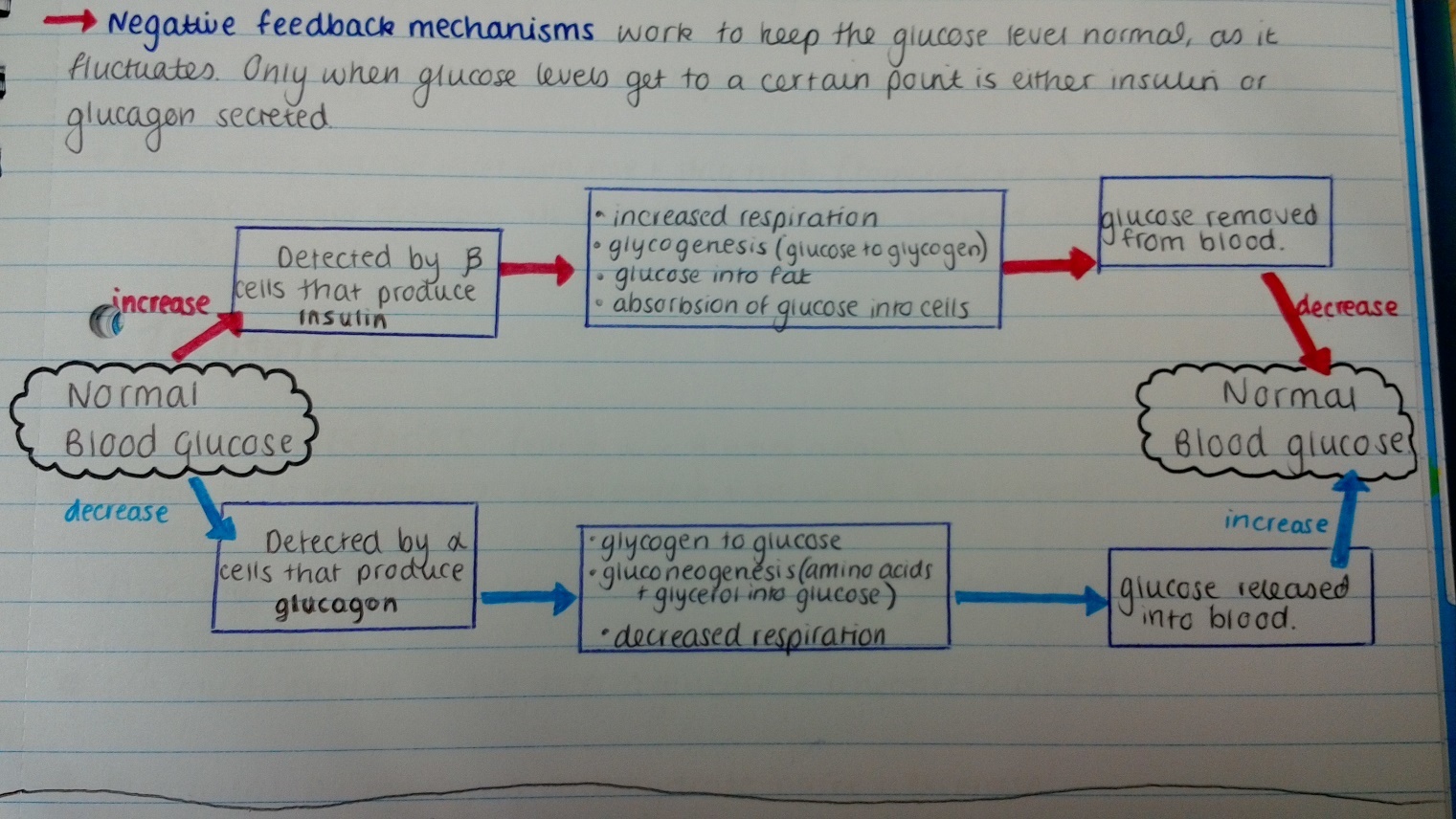 DIABETESSymptoms of diabetesHigh blood glucose levelPresence of glucose in the urineIncreased thirst/hungerExcessive urinationTirednessWeight lossBlurred vision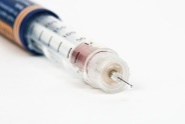 Type 1 (insulin dependent) - Often due to an autoimmune response where the body attacks beta cells = person cannot produce insulin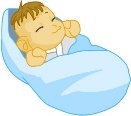 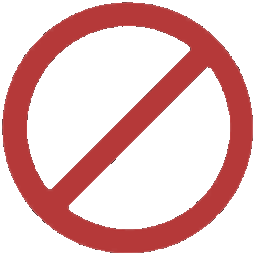 Develops during childhoodAfter eating, glucose levels will remain high and kidneys cannot reabsorb it all so will secrete glucose in the urineHelped with INSULIN INJECTIONS (not orally as, being a protein, insulin would be digested)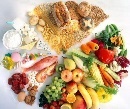 Type 2 (insulin independent) – Glycoprotein receptors on cells lose their responsiveness to insulin or beta cells don’t produce ENOUGH insulin (so cells don’t take up enough glucose)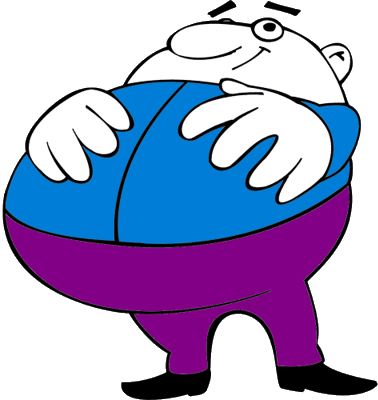 Developed later (usually with obesity)              Helped by regulating carbohydrates and exercise (sometimes drugs to stimulate insulin or to slow down absorbs ion of glucose)Feedback mechanisms 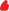 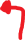 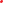 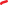 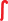 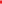 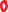 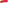 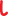 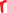 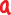 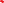 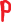 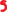 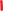 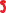 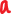 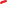 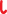 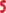 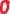 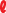 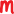 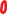 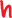 Feedback loops inform the receptor of changes brought about by the effectorNegative feedback= corrective measures being turned off (to return to set point)EXAMPLE:Temperature Once our body goes through motions to increase/decrease body temperature and it has returned to normal, negative feedback turns off the corrective measures (such as turning off the effector) so you don’t go too far in the other direction!GlucoseOnce hormones from islets of Langerhans cause gluconeogenesis/glyconeolysis and glucose goes back to normal, the “normal” blood circulates back to the pancreas to turn off the corrective measures (the production of the hormone)Positive feedback = causes corrective measures to remain turned on (to move further away from set point)EXAMPLE:stimulus causing sodium ions to enter the axon. When more sodium ions enter, the potential across the membrane increases and causes other sodium-gated channels to open thus causing an even greater amount of sodium ions to move into the axonTHE OESTROUS CYCLEHORMONES INVOLVED:The pituitary gland releases:FSH – Stimulates follicles to grow and mature and so start producing oestrogenLH) – causes ovulation and stimulates the ovary to produce progesterone from the corpus leuteumThe ovaries produce:Oestrogen – produced from growing follicle and causes the rebuilding of the uterus lining. Stimulates the production of LHProgesterone – Maintains the lining of the uterus and inhibits the production of FSHThe menstrual cycle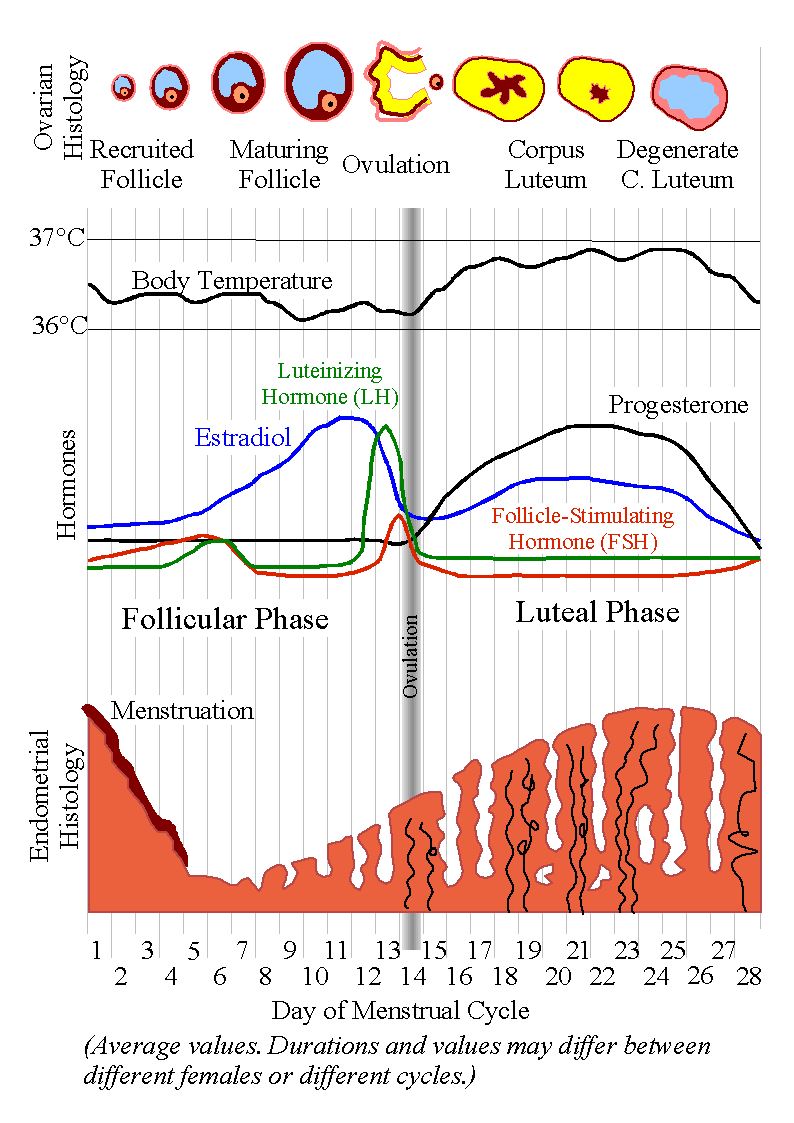 Pituitary gland produces FSH FSH stimulates follicles to grow and matureThe follicles secrete oestrogen which causes the rebuilding of the uterus lining and inhibits the production of FSH and LH The follicle grows and produces more oestrogen until reaching a critical point it begins to stimulate the FSH and LH There is a surge in FSH and LH production causing ovulation (matured follicle releases its egg)LH then stimulates the empty follicle to develop into a corpus luteum which secretes progesterone (and small amount of oestrogen)The progesterone maintains the lining of the uterus and inhibits the production of FSH and LHIf the egg is not fertilised the corpus luteum will degenerate and no longer produce progesterone and so the uterus lining breaks downSince there is less progesterone produced, FSH is no longer inhibited and so the cycle resumes